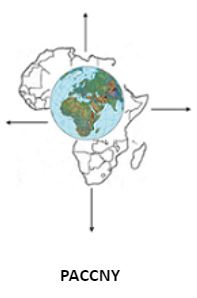           PACCNY Membership FormKindly fill out and mail to membership@paccny.orgNameFirst Name                                                                     Last NameEmail AddressPhysical AddressStreet Address City State                                                                               Zip CodeMembership Type:			     Regular - Dues shall be $50 per member per year.     Student - Dues shall be $15 per member per year.     Affiliate - Dues shall be $50 per organization (up to 3 members) per year.     Life - Dues shall be dues of $1,000 shall be payable in a lump-sum upon becoming a member of                          PACCNY after which the life member will pay $15 per year.All membership dues are payable in installment option or in a lump-sum with complete conciliation of total payment by the end of the first quarter (April 30) of each fiscal year.